Изобразительное искусствоТема урока «Работа акварелью»Впереди лето. Представь, что ты приехал отдыхать на море. А на чем же путешествовать по морю? Попробуем нарисовать лодку под парусом.Подготовь рабочее место.По предложенному плану нарисуй лодку под парусом. Сначала работаем карандашом (сильно на карандаш не нажимаем). Затем работу заканчиваем акварелью. Это только образец. Вы можете предложить что- то свое. Фантазируйте.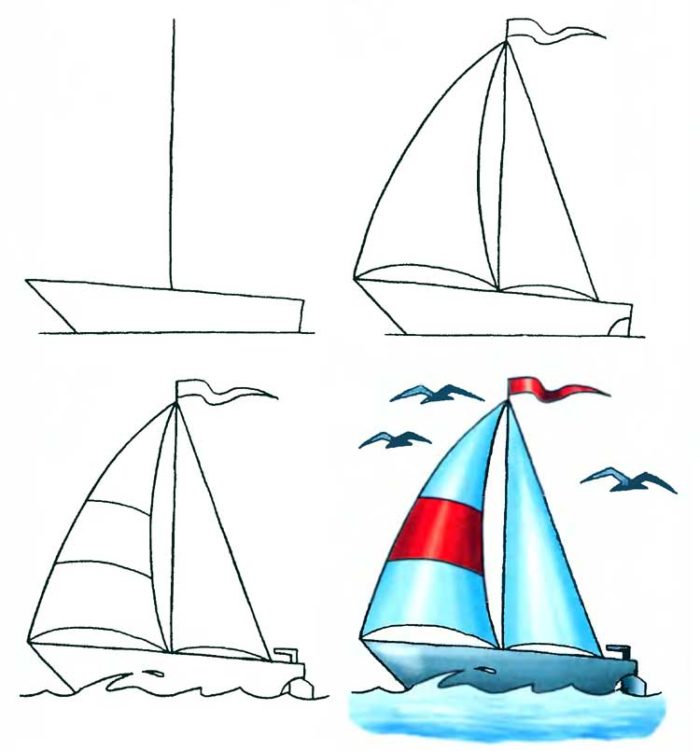 Выполненные работы присылать на почту oksananowik0626@mail.ru